§2902.  Statute of limitations for health care providers and health care practitioners excluding claims based on sexual actsExcept as provided in section 2902‑B, actions for professional negligence  must be commenced within 3 years after the cause of action accrues.  For the purposes of this section, a cause of action accrues on the date of the act or omission giving rise to the injury. Notwithstanding the provisions of Title 14, section 853, relating to minority, actions for professional negligence by a minor  must be commenced within 6 years after the cause of action accrues or within 3 years after the minor reaches the age of majority, whichever first occurs. This section does not apply  when the cause of action is based upon the leaving of a foreign object in the body, in which case the cause of action  accrues when the plaintiff discovers or reasonably should have discovered the harm.  For the purposes of this section, the term "foreign object" does not include a chemical compound, prosthetic aid or object intentionally implanted or permitted to remain in the patient's body as a part of the health care or professional services.  [PL 2013, c. 329, §2 (AMD).]If the provision in this section reducing the time allowed for a minor to bring a claim is found to be void or otherwise invalidated by a court of proper jurisdiction, the statute of limitations for professional negligence is 2 years after the cause of action accrues, except that no claim brought under the 3-year statute may be extinguished by the operation of this paragraph.  [PL 2013, c. 329, §2 (AMD).]SECTION HISTORYPL 1977, c. 492, §3 (NEW). PL 1985, c. 804, §§13, 22 (RPR). PL 2013, c. 329, §2 (AMD). The State of Maine claims a copyright in its codified statutes. If you intend to republish this material, we require that you include the following disclaimer in your publication:All copyrights and other rights to statutory text are reserved by the State of Maine. The text included in this publication reflects changes made through the First Regular and First Special Session of the 131st Maine Legislature and is current through November 1. 2023
                    . The text is subject to change without notice. It is a version that has not been officially certified by the Secretary of State. Refer to the Maine Revised Statutes Annotated and supplements for certified text.
                The Office of the Revisor of Statutes also requests that you send us one copy of any statutory publication you may produce. Our goal is not to restrict publishing activity, but to keep track of who is publishing what, to identify any needless duplication and to preserve the State's copyright rights.PLEASE NOTE: The Revisor's Office cannot perform research for or provide legal advice or interpretation of Maine law to the public. If you need legal assistance, please contact a qualified attorney.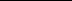 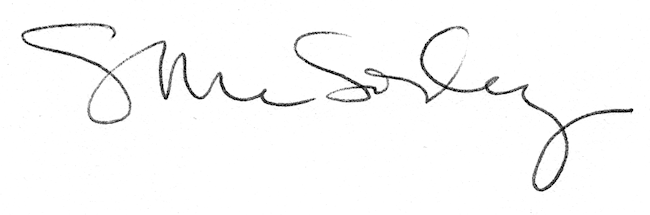 